ING. DAVID HORÁČEK  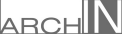 STŘED 2577, MĚLNÍK, 276 01  TEL:+420 775 617 787, MAIL: horacek@archin.cz  P R O J E K Č N Í K A N C E L Á ŘTímto potvrzuji objednávku č. 49-24 ze dne 11.4. 2024 na zpracovní projektové dokumentace k PROJEKTU PRO VÝBĚROVÉ ŘÍZENÍ•  OPRAVA HYGIENICKÉHO ZÁZEMÍ PRO PŘÍPRAVNÉ TŘÍDY NULTÉHO ROČNÍKU V OBJEKTU  NA ADRESE: BEZRUČOVA 187, MĚLNÍK              ZÁKLADNÍ ŠKOLA MĚLNÍK, JAROSLAVA SEIFERTA 148, MĚLNÍK, 276 01  INVESTOR: Základní škola Mělník, Jaroslava Seiferta 148, příspěvková organizace   Jaroslava Seiferta 148, 276 01 Mělník   IČO 47011327 ZPRACOVATEL: Ing. David Horáček, tel.: 775 617 787, mail: horacek@archin.cz   Střed 2577, Mělník, 276 01  V Mělníku 16.4.2024  							Vypracoval: Ing. David Horáček   Tel.: 775 617 787, mail: horacek@archin.cz 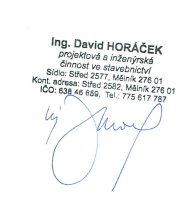 